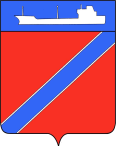 П О С Т А Н О В Л Е Н И ЕАДМИНИСТРАЦИИ ТУАПСИНСКОГО ГОРОДСКОГО ПОСЕЛЕНИЯТУАПСИНСКОГО РАЙОНАот 09.03.2017									№ 309г. ТуапсеО внесении изменений в постановление администрации Туапсинского городского поселения от 3 марта 2017 года №281 «Об утверждении положения о конкурсе на право осуществления регулярных пассажирских перевозок автомобильным транспортом в Туапсинском городском поселении»В соответствии с Федеральным законом от 13 июля 2015 года N 220-ФЗ "Об организации регулярных перевозок пассажиров и багажа автомобильным транспортом и городским наземным электрическим транспортом в Российской Федерации и о внесении изменений в отдельные законодательные акты Российской Федерации", Федеральным законом от 6 октября 2003 года               N131-ФЗ "Об общих принципах организации местного самоуправления в Российской Федерации", на основании разъяснения Туапсинской межрайонной прокуратуры от 6 марта 2017 года №22-04-2017, п о с т а н о в л я ю:1. Внести изменения в постановление администрации Туапсинского городского поселения от 3 марта 2017 года №281 «Об утверждении положения о конкурсе на право осуществления регулярных пассажирских перевозок автомобильным транспортом в Туапсинском городском поселении» изложив пункт 2.3. приложения к указанному постановлению «Положение о конкурсе на право осуществления регулярных пассажирских перевозок автомобильным транспортом в Туапсинском городском поселении» в следующей редакции:«2.3. Членами комиссии не могут быть физические лица, которые были привлечены в качестве экспертов к проведению экспертной оценки конкурсной документации, заявок на участие в конкурсе, осуществляемой в ходе проведения оценки соответствия участников конкурса дополнительным требованиям, либо физические лица, лично заинтересованные в результатах определения победителя конкурса, в том числе физические лица, подавшие заявки на участие в таком определении или состоящие в штате организаций, подавших данные заявки, либо физические лица, на которых способны оказать влияние участники конкурса (в том числе физические лица, являющиеся участниками (акционерами) этих организаций, членами их органов управления, кредиторами указанных участников конкурса), либо физические лица, состоящие в браке с руководителем участника конкурса, либо являющиеся близкими родственниками (родственниками по прямой восходящей и нисходящей линии (родителями и детьми, дедушкой, бабушкой и внуками), полнородными и неполнородными (имеющими общих отца или мать) братьями и сестрами), усыновителями руководителя или усыновленными руководителем участника конкурса. В случае выявления в составе комиссии указанных лиц организатор конкурса, принявший решение о создании комиссии, обязан незамедлительно заменить их другими физическими лицами, которые лично не заинтересованы в результатах определения победителя конкурса и на которых не способны оказывать влияние участники конкурса».2. Отделу экономики (Николенко) разместить настоящее постановление на официальном сайте администрации Туапсинского городского поселения в информационно-телекоммуникационной сети "Интернет".3. Контроль за выполнением настоящего постановления возложить на заместителя главы администрации Туапсинского городского поселения Туапсинского района А.А.Аннабаеву.4. Постановление вступает в силу со дня его подписания.Глава Туапсинского городского поселения                                                                                  А.В.Чехов